Класс: 2 Учитель: Рассказова Наталья ВладимировнаУМК: Школа России Тема урока: «Люблю природу русскую. Осень».Планируемые результаты:  Личностные: обучающиеся проявляют интерес к чтению, положительно-эмоциональный настрой на предстоящую деятельность, демонстрируют чувство доброжелательности к одноклассникам.Метапредметные, в том числе коррекционно-развивающие: обучающиеся демонстрируют умение принимать и сохранять задачи урока посредством опорных фраз, проявляют саморегуляцию поведения при работе со стихотворениями посредством учебных ситуаций, предложенных учителем; обучающиеся  проявляют умение осознано строить речевые высказывание посредствам работы над анализом произведений, готовность слушать собеседника; умение анализировать сравнивать стихотворения посредством дополнительных вопросов, проявляют навыки смыслового чтения.Коррекционно- развивающие: воспринимают информацию с опорой на все анализаторы, умеют анализировать и обобщать в процессе работы над стихотворениями, Предметные: обучающиеся при чтении отражают  настроение автора читаемого текста, пользуются элементарными приёмами анализа текста по вопросам учителя, демонстрируют знания о жизни автора и его творчестве, об особенности стихотворения, как жанра литературы Цель: развитие восприятия, мышления и речи в процессе анализа и выразительного чтения стихотворений К. Бальмонта «Поспевает брусника», А. Плещеева «Осень».Задачи:  Воспитательные: воспитывать интерес к чтению, положительно-эмоциональный настрой на предстоящую деятельность, демонстрируют чувство доброжелательности к одноклассникам.Коррекционно-развивающие: формировать умение принимать и сохранять задачи урока посредством опорных фраз, проявляют саморегуляцию поведения при работе со стихотворениями посредством учебных ситуаций, предложенных учителем; обучающиеся  проявляют умение осознано строить речевые высказывание посредствам работы над анализом произведений, готовность слушать собеседника; умение анализировать сравнивать стихотворения посредством дополнительных вопросов, проявляют навыки смыслового чтения.Развивать мыслительные операции в процессе работы с стихотворением, все виды восприятия с опорой на все анализаторы.Образовательные: развивать умение читать стихотворение выразительно, отражать настроения автора; развивать приём анализа текста по вопросам учителя, познакомить обучающихся о жизни автора и его творчестве, об особенности стихотворения, как жанра литературыПринципы обучения и воспитания Принципы обучения:принцип наглядности; принцип систематичности и последовательности; принцип доступности; принцип психологической комфортности; принцип деятельности. Принципы воспитания: создание положительного эмоционального подъема; воспитание через взаимодействие; принцип учета индивидуальных и возрастных особенностей. Методы обучения и воспитанияМетоды обучения: методы получения новых знаний: беседа, объяснение, рассказ, работа с учебником; методы закрепления и повторения изученного материала: упражнение; методы эмоционального стимулирования: поощрение; методы развития познавательного интереса: формирование готовности к восприятию; методы формирования ответственности и обязательности: предъявление педагогических требований;  метод наглядности: демонстрацияМетоды воспитания:методы осмысления детьми своего социального опыта, мотивации деятельности и поведения: беседа;методы формирования социального опыта детей: педагогическое требование, упражнение;методы стимулирования и коррекции действий в отношении детей в воспитательном процессе: поощрение, создание ситуации успеха; Форма организации деятельности обучающихся: фронтальная, индивидуальная, парная. Средства обучения: демонстрационные: портрет авторов, осенние листочки, мешок, карточки со словами, изображение корзины;индивидуальные: учебник, тетрадь, дневник.Тип урока: урок открытия новых знаний и способов действий.  Структура урокаМотивация к учебной деятельности. (5 мин)Актуализация опорных знаний. Постановка учебных задач.(8 мин)Решение проблемы. (13 мин)Первичное закрепление (повторение). (12 мин) Информация о домашнем задании. (2 мин) Рефлексия учебной деятельности. (5 мин) Информационные источники 1. Примерная адаптированная основная общеобразовательная программа начального общего образования обучающихся с задержкой психического развития [Текст]: одобрена решением федерального учебно-методического объединения по общему образованию (протокол от 22 декабря 2015 г. № 4/15) 2. Концепция духовно-нравственного развития и воспитания личности и гражданина России в сфере общего образования: проект / А.Я. Данилюк, А.М. Кондаков, В.А. Тишков, Рос.акад.образования. - М.: Просвещение, 2009. - 00с. - (Страндарты второго поколения) 3. Рабочая программа учебного предмета «Литература» школы № 27 с интернатом, 4. Литературное чтение. 2 класс. Учеб. для общеобразоват. организаций в комплекте с аудиоприл. на электрон. носителе с прил. В  2 ч. Ч. 1/ [Л. Ф. Климанова, В. Г. Горецкий, М. В. Голованова и др.]. – 2-е изд. – М.: Просвещение, 2013. – 223 с. : ил. – (Школа России). – ISBN 978-5-09-030205-0.6. Интернет ресурсы: ЯндексКартинки – наглядность.https://im0-tub-ru.yandex.net/i?id=d1199399d4927415f3c8f8e5eb889427&n=13https://magisteria.ru/data/2016/12/Konstantin-Dmitrievich-Balmont-1867-1942.jpeghttps://avatars.mds.yandex.net/get-pdb/1707109/48fef269-0c4d-4839-a32c-53056575acad/s1200?webp=falsehttps://im0-tub-ru.yandex.net/i?id=9d24600ac24172c7dc0324953ea8a4a8&n=13https://im0-tub-ru.yandex.net/i?id=c3bf82c3cb412bf52b4a5cb8f38d2915&n=13Макет доски Ход урока Тема: Цель: 9 октября.Классная работа.Домашнее задание:Этап, задача урокаМетоды обучения и воспитанияДеятельность учителяПланируемый результат с учётом формируемых УУДМотивация к учебной деятельности Задача: организовать положительную мотивацию на предстоящую деятельность, собрать внимание обучающихся, настроить их на работу. Методы обучения: методы получения новых знаний: беседа, объяснение, методы эмоционального стимулирования: поощрение; методы развития познавательного интереса: формирование готовности к восприятию; методы формирования ответственности и обязательности: предъявление педагогических требований;  метод наглядности: демонстрацияМетоды воспитания:методы осмысления детьми своего социального опыта, мотивации деятельности и поведения: беседа;методы формирования социального опыта детей:, упражнение;методы стимулирования и коррекции действий в отношении детей в воспитательном процессе: поощрение, создание ситуации успеха; (дети стоят в кругу)-Здравствуйте, меня зовут Дарья Александровна, урок литературы проведу у вас я. Я рада вас видеть и очень хочу начать работу с вами! Хорошего вам настроения и успехов!Ребята, когда я шла к вам в школу нашла вот такой необычный мешочек.-Интересно ли вам узнать, что там? (да). Тогда, я попрошу вас закрыть глазки и прислушаться к звукам, которые вы услышите (шуршание мешочка). -Откройте глазки, как вы думаете, что там? (ответы об-ся). Для того, чтобы убедиться  еще раз закройте глаза, я подойду к каждому из вас и вы опустив руку в мешочек, потрогаете и попробуете определить что находится  в волшебном мешочке. (подхожу к каждому об-ся).-Откройте глаза.- Что же находится в волшебном мешочке? (ответы обучающихся) Верно, листья.Личностные: обучающиеся проявляют положительно-эмоциональный настрой на предстоящую деятельность. Метапредметные: обучающиеся демонстрируют регулятивные УУД (волевая саморегуляция, как способность к мобилизации сил). Актуализация знаний. Выявление проблемы Задача: подвести детей к формулированию темы и цели урока с помощью наводящих вопросов.   .  Методы обучения: •	методы получения новых знаний: беседа, объяснение, рассказ, работа с учебником; •	методы закрепления и повторения изученного материала: упражнение; •	методы эмоционального стимулирования: поощрение; •	методы формирования ответственности и обязательности: предъявление педагогических требований;  •	метод наглядности: демонстрацияМетоды воспитания:•	методы формирования социального опыта детей: педагогическое требование, упражнение;•	методы стимулирования и коррекции действий в отношении детей в воспитательном процессе: поощрение, создание ситуации успеха;-Интересно, почему в мешочке лежат листья? Вы как думаете, ребята? Посмотрите, а какого они цвета? -Правильно, наступила осень, и листья меняют окраску, мы можем встретить жёлтые, красные, оранжевые листочки (показываю). Молодцы!- Для того, чтобы повторить признаки осени мы с вами поиграем в игру, а поможет нам в этом осенняя шишка. Мы будем передавать шишку друг другу. И Тот, у кого в руке оказалась шишка называет один из признаков осени. -Что мы делаем? (передаём шишку)-Когда шишка у нас в руках, что мы должны назвать? (признаки осени).- Я начну. Осенью дети начинают ходить в школу(картинки-подсказки, если у обучающихся возникают трудностиЖелтеют и опадают листья. Птицы собираются в стаи и улетают к местам зимовки. Исчезают насекомые. Становится короче день. Солнце располагается ниже над горизонтом. На небе появляются низкие серые облака. Все чаще идут дожди. Люди одевают теплую одежду. Идет уборка урожая на полях и огородах. Отцветают последние цветы, появляются семена. Краснеют ягоды рябины. Животные готовятся к зиме.)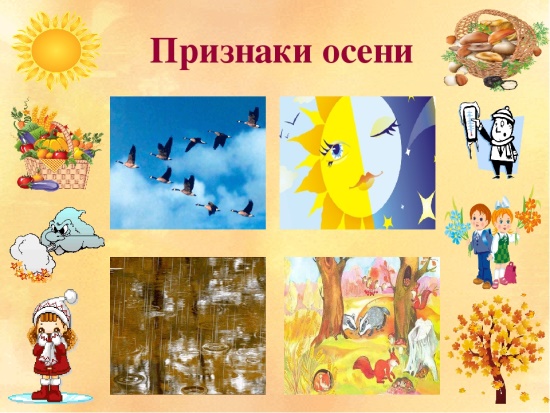 -Ребята, вы меня удивили, назвали так много признаков осени, и я уверена, что вы без труда справитесь со всеми заданиями на уроке.-Присаживайтесь за свои парты. -Руки? На местеНоги? На местеЛокти? У краяСпина? Прямая- О каком времени года напомнил нам волшебный мешочек-Подумайте, о чем мы будем с вами говорить на уроке? (мы будем говорить об осени)-Верно, тема нашего урока «Осень» (появилась на доске).- Вы уже заметили, что на доске осенние листочки, каждый листок подготовил для нас задание (приглашаю одного человека и просишь перевернуть листок). Что написано? (повторить признаки осени).- Мы с вами повторили признаки осени? (да), тогда листочек можем положить в корзинку (иллюстрация на доске) -(имя), выходите, и переверни следующий листок, прочитай (познакомиться  с творчеством автора)Личностные: обучающиеся проявляют положительно-эмоциональный настрой на предстоящую деятельность. Метапредметные: обучающиеся демонстрируют регулятивные УУД (целеполагание как постановка учебной задачи, волевая саморегуляция, как способность к мобилизации сил), коммуникативные УУД (умение полно и точно высказывать свои мысли, умение слушать и слышать собеседника). Решение проблемыЗадача: создать условия для решения поставленной проблемы. Методы обучения: методы получения новых знаний: беседа, объяснение, рассказ, методы закрепления и повторения изученного материала: упражнение; методы эмоционального стимулирования: поощрение; методы формирования ответственности и обязательности: предъявление педагогических требований;  метод наглядности: демонстрацияМетоды воспитания:методы осмысления детьми своего социального опыта, мотивации деятельности и поведения: беседа;методы формирования социального опыта детей: педагогическое требование, упражнение;методы стимулирования и коррекции действий в отношении детей в воспитательном процессе: поощрение, создание ситуации успеха; -Сегодня мы будем знакомиться с произведением автора, которого зовут Константин Бальмонт, посмотрите на доску, это его фотография, (доске имя)  -Я расскажу об авторе, а вы постарайтесь запомнить, каким он былК. Д. Бальмонт родился в селе Гумнищи (Владимирская губерния) 15 июня 1867 года в семье судьи.  Читать поэт научился еще когда ему было 5 лет. Мама была учителем и обучала старшего брата читать и писать и тогда, Константин Бальмонт наблюдал и сам учился читать. В 9 лет он читал произведения на  французском и немецком языках, представляете?!  Чуть постарше ваше возраста, Константин написал первые 2 стихотворения. (о лете и о зиме, как вспоминал сам поэт). Поэт был очень разносторонним человеком, любил изучать признаки природы, каждое время ода ему казалось особенным и невероятным, поэтому его стихи наполнены богатыми красками каждого сезона. Получив признание и финансовую независимость, Бальмонт посетил много разных стран. Своими впечатлениями он делился с читателями в собственных произведениях. За свою биографию Константин Бальмонт издал множество сборников, а также перевел труды многих зарубежных писателей.-Ребят, что вы запомнили? Как зовут автора? Во сколько лет он научился читать? Во сколько лет написал первые 2 стихотворения?-На каком еще языке поэт читал произведения? -Верно.-Давайте посмотрим, что нас ждёт на следующем листке? (имя), выходи, переверни листок и прочитай (познакомиться со стихотворением).-Что такое стихотворение? Кто может рассказать? (Стихотворение – это небольшое по объёму произведение, которое содержит рифму).-Кто-нибудь знает стихотворение про осень? (ответы обучающихся).-Давайте познакомимся с его стихотворением про осень. Стихотворение называется «Поспевает брусника». -Как думаете, о чем будет стихотворение?Перед прочтением, давайте познакомимся с новыми словами, они на доске, посмотрите. Как вы думаете, где мы можем узнать значение слова? (толковый словарь). -Итак, в толковом словаре написано, что брусника – это кустарник, который является вечнозеленым и относящимся к семейству брусничных-благовонье – приятный ароматный запахСпросонья (состояние неполного пробуждения ото сна)Прочь (приказание уйти, отодвинуться и т.д)- Сейчас закройте глаза, послушайте стихотворение и попытайтесь представить, о чём пишет автор.Поспевает брусника,Стали дни холоднее,И от птичьего крикаВ сердце только грустнее.Стаи птиц улетаютПрочь, за синее море.Все деревья блистаютВ разноцветном уборе.Солнце реже смеется,Нет в цветах благовонья.Скоро Осень проснетсяИ заплачет спросонья.- Понравилось ли вам стихотворение?-Что у вас вызвало это стихотворение? Радость, грусть, может уныние- Прочитайте стихотворение самостоятельно для себя на стр 69-Давайте найдём строки, которые говорят о настроении поэта?-Отчего поэту стало грустно? («И от птичьего крика в сердце стало грустнее»). -А почему ему было грустно -С какой интонацией необходимо читать стихотворение, если автор испытывал грусть, уныние? (печальная, унылая, тоскливая) -Познакомились ли мы со стихотворением? Уберём листок в корзину.-Что же нам делать дальше? (один ученик выходит, переворачивает листик)3 листочек: прочитать стихотворение выразительно.- Чтобы нам с вами прочитать это стихотворение четко и выразительно, подготовим наши язычки выполним артикуляционную гимнастику.Язычок в чащобе. Показать, как Язычок пролезает между густыми деревьями (зубами). Губы в улыбке. Медленно высовывать язык, покусывая его по всей поверхности.Пролезаем через бурелом. Губы в улыбке. «Широкий» язык с силой протискивается между зубами наружу так, что верхние резцы скоблят по спинке языка. Следы от зубов на языке — это тропинки в лесу.Очень вкусная брусника. Еще раз полакомимся брусникой. Рот открыт. Губы в улыбке. Кончиком языка облизать верхнюю губу от одного уголка рта до другого. Облизать нижнюю губу. Движения должны быть плавными, нижняя челюсть неподвижна.Рот открыт. Губы в улыбке. Облизать обе губы, делая языком движения по кругу.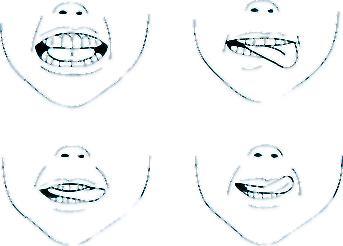 -Теперь мы готовы к выразительному чтению-Что значит выразительно прочитать? (читать с интонацией, правильно и чётко выговаривать слова, не забывать про паузы)-Прочитайте самостоятельно, для себя.Кто хочет прочитать? Прочитайте это стихотворение так, чтобы передать настроение и чувства, которые хотел передать поэт. (2-3 обучающихся читают стихотворение).-Как вы думаете, хорошо ли сейчас автору на душе?-А было ли вам когда-нибудь грустно, от того что уходит лето? Осень? Зима? -Огорчаться не нужно, ведь на смену одному времени года приходит другое и вместе с собой приносит свою красоту, радостные моменты.Личностные: обучающиеся проявляют положительно-эмоциональный настрой на предстоящую деятельность, демонстрируют чувство доброжелательности к одноклассникам.Метапредметные: обучающиеся демонстрируют регулятивные УУД (волевая саморегуляция, как способность к мобилизации сил), коммуникативные УУД (умение полно и точно высказывать свои мысли, умение слушать и слышать собеседника)ФизминуткаМетоды обучения: •	методы получения новых знаний: беседа, объяснение, -Давайте мы с вами немного отдохнем. Встаньте со своих мест. Я буду показывать движения, а вы повторяйте за мной.По утрам морозы.( Дети медленно встают на носочки и поднимают руки вверх,)В рощах желтый листопад.(Плавные движения над головой влево-вправо)Листья около березы(Медленно приседают,)Золотым ковром лежат.(делают плавные движения руками перед собой влево-вправо)В лужах лед прозрачно-синий.(Встают, плавно разводят руки в стороны)На листочках белый иней.(Поднимаются на носочки, руки вверх)Первичное закрепление. Задача: создать условия для применения имеющихся знаний. Методы обучения: методы получения новых знаний: беседа, объяснение, рассказ, методы закрепления и повторения изученного материала: упражнение; методы эмоционального стимулирования: поощрение; методы формирования ответственности и обязательности: предъявление педагогических требований;  метод наглядности: демонстрацияМетоды воспитания:методы осмысления детьми своего социального опыта, мотивации деятельности и поведения: беседа;методы формирования социального опыта детей: педагогическое требование, упражнение;методы стимулирования и коррекции действий в отношении детей в воспитательном процессе: поощрение, создание ситуации успеха; -Сегодня я бы хотела вас познакомить еще с одним русскими поэтом, которого зовут Алексей Николаевич Плещеев (портрет автора).Алексей Николаевич Плещеев – русский поэт, который жил в 19 веке и писал стихотворения о красоте природы.- Перед прочтением, давайте познакомимся с незнакомыми словами, они на доске, посмотрите. - Как вы понимаете значение слова озимь? обратимся к толковому словарюОзимь- всходы пшеницы, посеянные под зиму, осенью, а не весной.-Сейчас я вам прочитаю стихотворение Алексея Николаевича Плещеева, а вы попробуйте с закрытыми глазами представить картины природы, которые рисует поэт.Осень наступила,Высохли цветы,И глядят унылоГолые кусты.Вянет и желтеетТравка на лугах,Только зеленеетОзимь на полях.Туча небо кроет,Солнце не блестит,Ветер в поле воет,Дождик моросит..Зашумели водыБыстрого ручья,Птички улетелиВ теплые края.-Понравилось ли вам стихотворение?-Что вы представляли себе, когда я читала стихотворение? Например: «вянет и желтеет травка на луга», - какую траву на лугу вы себе представили? Что значит «ветер в поле воет»? (сильный ветер)-А с каким настроением я читала стихотворение? почему? Грустно, потому что «Высохли цветы,И глядят унылоГолые кусты» Вянет и желтеетТравка на лугах, Ветер в поле воет,Дождик моросит.. Птички улетелиВ теплые края.- Как вы считаете, как нужно читать это стихотворение: быстро или медленно, с радостью или с грустью?-Кто прочитает это стихотворение выразительно?- Ребята, мы с вами познакомились еще с двумя красочными описаниями осенней природы. -Посмотрите на доску, все ли мы с вами выполнили ? Все ли листики у нас перевёрнуты? (да)Личностные: обучающиеся проявляют интерес к чтению, положительно-эмоциональный настрой на предстоящую деятельность, демонстрируют чувство доброжелательности к одноклассникам.Метапредметные: обучающиеся демонстрируют регулятивные УУД (волевая саморегуляция, как способность к мобилизации сил), коммуникативные УУД (умение полно и точно высказывать свои мысли, умение слушать и слышать собеседника, умение выразительно читать произведение), познавательные УУД (умение анализировать и выделять главное в процессе работы с текстом, умение обобщать).Информация о домашнем заданииЗадача: дать инструкцию по выполнению домашнего задания. Методы обучения: методы получения новых знаний: объяснение.методы формирования ответственности и обязательности: предъявление педагогических требований;  Наш урок подходит к концу, давайте откроем дневники и запишем домашнее задание. -Выучить 1 стихотворение на стр 69-70 и нарисуйте пейзаж осени, который вы себе представляете.Обучающиеся демонстрируют регулятивные УУД (волевая саморегуляция, как способность к мобилизации сил)Рефлексия к учебной деятельностиЗадача: способствовать осознанию обучающимися результатов своей учебной деятельности. Методы обучения: методы получения новых знаний: беседа, объяснениеметоды закрепления и повторения изученного материала: упражнение; методы эмоционального стимулирования: поощрение; методы формирования ответственности и обязательности: предъявление педагогических требований;  Методы воспитания:методы осмысления детьми своего социального опыта, мотивации деятельности и поведения: беседа;методы формирования социального опыта детей: педагогическое требование, упражнение; -Посмотрите на доску и назовите стихотворения, которые вы прочитали на уроке, а также их авторов.- Какой теме они посвящены?  о чем эти стихотворения?-А сейчас давайте встанем в круг.- Ребята, поделитесь, пожалуйста, своими впечатлениями об уроке. Что тебе запомнилось на уроке? Какие трудности у тебя возникли на уроке? Было ли тебе интересно на уроке? (задаю каждому об-ся вопросы)-Сейчас каждый закроет глазки, а я к каждому подойду, и вы вытяните предмет из нашего волшебного мешочка.-Я благодарю сегодня за работу … - за активную работу, за выразительное чтение, за внимательность.-Спасибо, урок литературного чтения окончен ! Метапредметные: обучающиеся демонстрируют регулятивные УУД (волевая саморегуляция, как способность к мобилизации сил, умение оценивать свою деятельность), коммуникативные УУД (умение полно и точно высказывать свои мысли, умение слушать и слышать собеседника), 